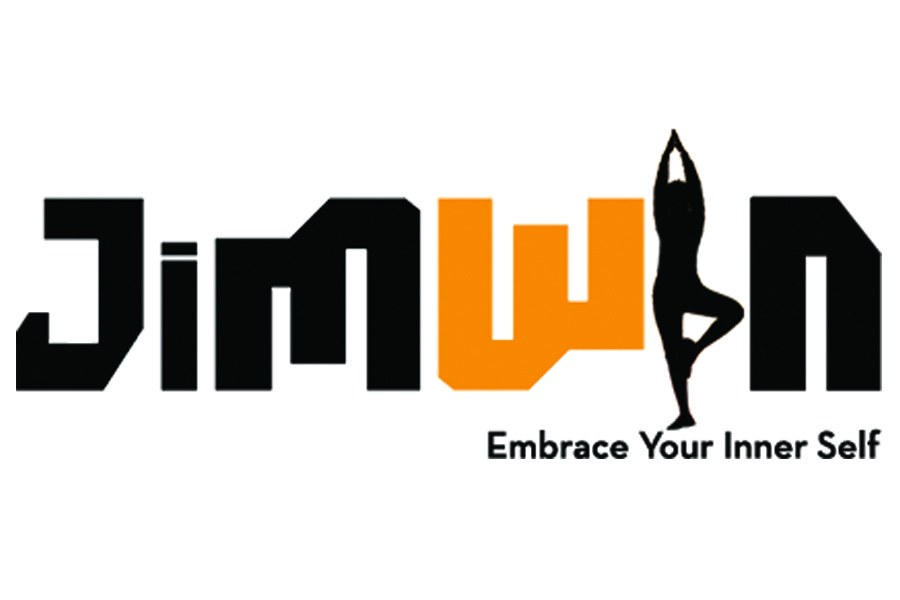   Registration/Policy Information & Waiver FormName: ___________________________________________________________________Address: _________________________________________________________________Postal  Code:_____________________________________________________________Phone: ________________________   Email: ___________________________________Emergency Contact (Name/Phone): __________________________________________ Have you taken Yoga before? Yes (  ) No (  ) Do you participate in any other physical activities?  _________________________________________________________________ All information is strictly confidential.Please check any medical/physical conditions shown below, if applicable, please.  High/Low Blood Pressure (   )	Pregnancy (     )          	Dizziness (   )                         Wrist Problems (    )           	Arm/Shoulder Injuries (    )	Knee Injuries (     )                           Neck Issues (   )		Back Problems (    )            	Heart Problems (    )Diabetes   (    )		Anxiety Disorders  (   )	Joint Replacement (     )      Depression (   )		Recent Surgery (   )		Other (   )If checked, please explain ____________________________________________________________________________________________________________________________________Cancellation & Payment Policy  All class packages have an expiration date and are non-refundable or transferable. We will not give refunds for classes taken or partially taken.Private Sessions must be cancelled 24 hours in advance or student will be charged the full rate of the session.Credit Cards, Checks and cash are accepted as payment.AGREEMENT OF RELEASE AND WAIVER OF LIABILITY FROMI, ____________________________________, herby agree to the following That I am participating in the Yoga Class/Workshop, offered by Maraike Harten/JimWin Yoga, during I will receive information and instructions about yoga and health. I recognize that yoga may require some physical exertion, which may be strenuous and may cause physical injury, and I am fully aware of the risks and hazards involved.I understand that it is my responsibility to consult with a physician prior to and regarding my participation in the Yoga Class or Workshop. I represent and warrant that I am physically fit and I have no medical condition which would prevent my full participation in the Yoga Class/Workshop.In consideration of being permitted to participate in the Yoga Class or Workshop, I agree to assume full responsibility for any risks, injuries or damages, known or unknown, which I might incur as a result of participating in the program.In further consideration of being permitted to participate in the Yoga Class/Workshop, I knowingly, voluntarily and expressly waive any claim I may have against Maraike Harten/JimWin Yoga and class/workshop Sponsor, for any injury or damages that I may sustain as a results of participating in the program.I, my heirs or legal representatives, forever release, waive, discharge and covenant negligence or other acts.I have read the above release and waiver of liability and fully understand its contents as well as the Refund/Cancellation Policies. I voluntarily agree to the terms and conditions stated above.REGISTRANT’S SIGNATURE: _________________________________________Print Name: ______________________________________________________DATE: ____________________________If registrant is under 18 a legal guardian’s authorization is required:AS LEGAL GUARDIAN OFI CONSENT TO THE ABOVE TERMS AND CONDITIONSGUARDIAN’S SIGNATURE: ___________________________________________Print Name: _______________________________________________________